Р Е Ш Е Н И Еот 04 марта 2022г.                             рп Усть-Абакан                                 № 16О внесении изменений в Положение о муниципальном земельном контроле на территории муниципального образования Усть-Абаканский поссовет, утвержденное решением Совета депутатов Усть-Абаканского поссовета от 26.11.2021г. № 37 В соответствии с Земельным кодексом Российской Федерации, Федеральным законом от 06.10.2003г. № 131-ФЗ «Об общих принципах организации местного самоуправления в Российской Федерации», Федеральным законом от 31.07.2020г. 
№ 248-ФЗ «О государственном контроле (надзоре) и муниципальном контроле в Российской Федерации», со ст. 29 Устава муниципального образования Усть-Абаканский поссовет,Совет депутатов Усть-Абаканского поссоветаР Е Ш И Л:1. Внести изменения в Положение о муниципальном земельном контроле на территории муниципального образования Усть-Абаканский поссовет, утвержденное решением Совета депутатов Усть-Абаканского поссовета от 26.11.2021г. № 37 следующего содержания:а) пункт 20 дополнить новым абзацем следующего содержания:«Контрольные мероприятия без взаимодействия проводятся должностными лицами контрольного органа на основании заданий Главы Администрации Усть-Абаканского поссовета (заместителя главы Усть-Абаканского поссовета).»;б)  подпункт 1 пункта 22 дополнить новым абзацем следующего содержания:«Индикаторы риска нарушения обязательных требований, используемые для определения необходимости проведения внеплановых проверок при осуществлении муниципального земельного контроля установлены Приложением к настоящему Положению.»;в) приложение к Положению изложить в следующей редакции (согласно приложению).2. Настоящее Решение вступает в силу после его официального опубликования.3. Направить настоящее Решение для подписания и опубликования в газете «Усть-Абаканские известия» Главе Усть-Абаканского поссовета Н.В. Леонченко».ГлаваУсть-Абаканского поссовета	                                                                  Н.В. ЛеонченкоПредседатель Совета депутатов Усть-Абаканского поссовета                                                                          М.А. ГубинаПриложение к Положениюо муниципальном земельном контролена территории муниципального образованияУсть-Абаканский поссоветИндикаторы риска нарушения обязательных требований, используемыедля определения необходимости проведения внеплановых проверокпри осуществлении муниципального земельного контроляНесоответствие площади используемого юридическим лицом, индивидуальным предпринимателем, гражданином земельного участка площади земельного участка, сведения о которой содержатся в Едином государственном реестре недвижимости.Отклонение местоположения характерной точки границы земельного участка относительно местоположения границ земельного участка, сведения о котором содержатся в Едином государственном реестре недвижимости, на величину, превышающую значения точности (средней квадратичной погрешности) определения координат характерных точек границ земельных участков.Отсутствие в Едином государственном реестре недвижимости сведений о правах на используемый юридическим лицом, индивидуальным предпринимателем, гражданином земельный участок.Несоответствие использования юридическим лицом, индивидуальным предпринимателем, гражданином земельного участка ввиду разрешенного использования, сведения о котором содержатся в Едином государственном реестре недвижимости.Отсутствие объектов капитального строительства, введения строительных работ, связанных с возведением объектов капитального строительства на земельном участке, предназначенном для жилищного или иного строительства.Ключевые показатели муниципального земельного контроля и их целевые значения, индикативные показателиИндикативные показатели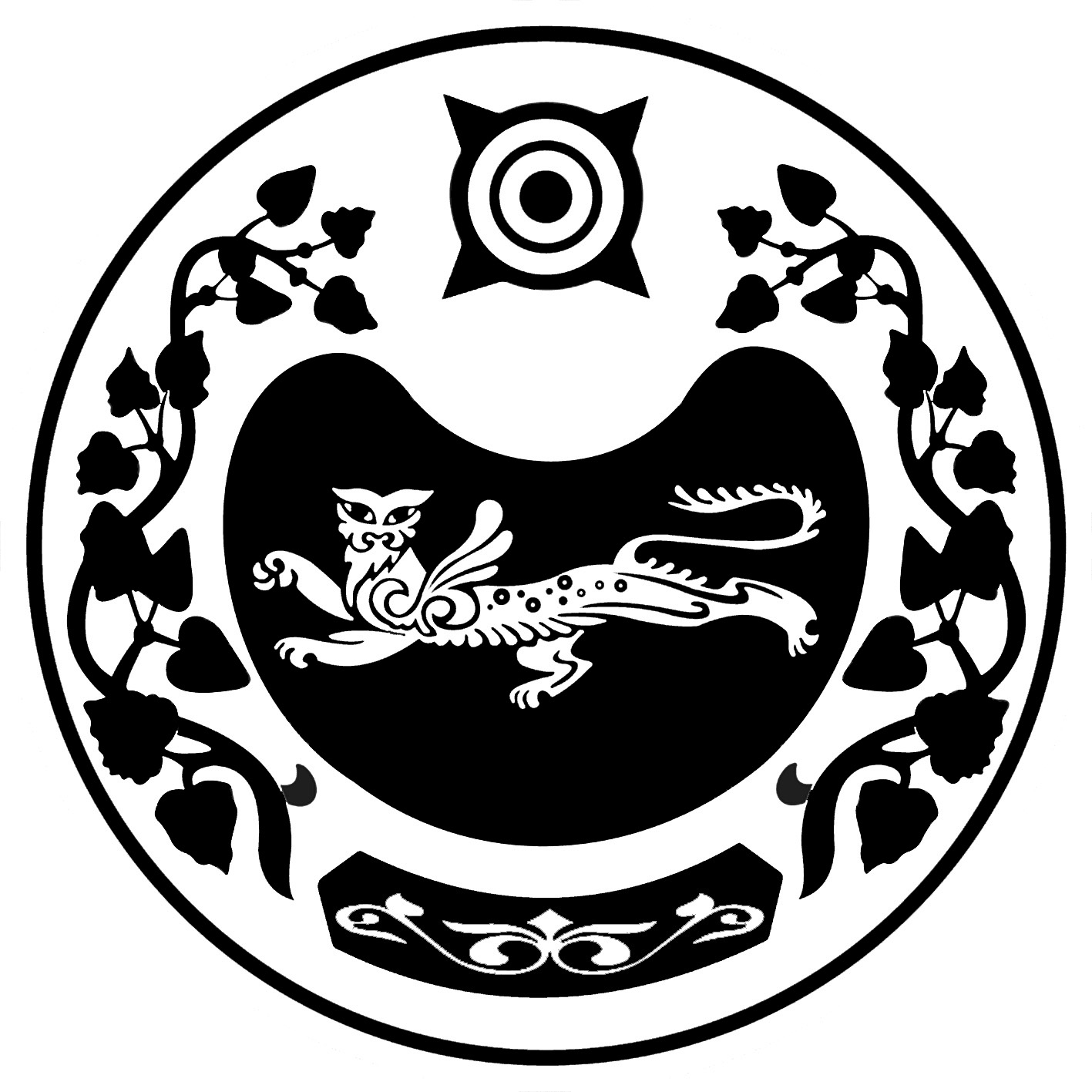 СОВЕТ ДЕПУТАТОВ УСТЬ-АБАКАНСКОГО ПОССОВЕТАКлючевые показателиЦелевые значенияПроцент устраненных нарушений из числа выявленных нарушений земельного законодательства0%Процент выполнения плана проведения плановых контрольных мероприятий на очередной календарный год0%Процент обоснованных жалоб на действия (бездействие) органа муниципального контроля и (или) его должностного лица при проведении контрольных мероприятий0%Процент отмененных результатов контрольных мероприятий0%Процент результативных контрольных мероприятий, по которым не были приняты соответствующие меры административного воздействия0%Процент внесенных судебных решений о назначении административного наказания по материалам органа муниципального контроля0%Процент отмененных в судебном порядке постановлений по делам об административных правонарушениях от общего количества вынесенных органом муниципального земельного контроля постановлений0%1.Индикативные показатели, характеризующие параметры проводимых мероприятийИндикативные показатели, характеризующие параметры проводимых мероприятийИндикативные показатели, характеризующие параметры проводимых мероприятийИндикативные показатели, характеризующие параметры проводимых мероприятийИндикативные показатели, характеризующие параметры проводимых мероприятий1.1Выполняемость плановых (рейдовых) заданий (осмотров)Врз=(РЗф/РЗп)×100Врз-выполняемостьплановых(рейдовых)заданий(осмотров) %Рзф-количествопроведенных плановых (рейдовых)(осмотров) (ед.)РЗп-количествоутвержденныхплановых(рейдовых)заданий(осмотров) (ед.)0%Утвержденные плановые(рейдовые)задания(осмотры)1.2Выполняемостьвнеплановых проверокВвн=(Рф/Рп)×100Ввн-Выполняемостьвнеплановых проверокРф-количествопроведенныхвнеплановыхпроверок (ед.)Рп-количествораспоряженийна проведениевнеплановыхпроверок (ед.)0%Письма и жалобы, поступившие в контрольный орган1.3Доля проверок, нарезультатыкоторых поданыжалобыЖ×100/ПфЖ-количество жалоб (ед.)Пф-количество проведенныхпроверок0%1.4Доля проверок,результатыкоторых былипризнанынедействительнымиПн×100/ПфПн-количествопроверок,признаных недействительными(ед.)Пф-количество проведенныхпроверок (ед.)0%1.5Доля внеплановых проверок, которые не удалось провести в связи с отсутствием собственника и т.д.По×100/ПфПо-проверки, не проведенные по причине отсутствия проверяемого лица (ед.)Пф-количество проведенных проверок (ед.)0%1.6Доля заявлений, направленных на согласование в прокуратуру о проведении внеплановых проверок, в согласовании которых было отказаноКзо×100/КпзКзо-количество заявлений, по которым пришел отказ в согласовании (ед.)Кпз-количество поданных на согласование заявлений0%1.7Доля проверок, по результатам которых материалы направлены в уполномоченные для принятия решений органыКнм×100/КвнКнм-количество материалов, направленных в упономоченные органы (ед.)0%1.8Количество проведенных профилактических мероприятийШт.2Индикативные показатели, характеризующие объем задействованных трудовых ресурсовИндикативные показатели, характеризующие объем задействованных трудовых ресурсовИндикативные показатели, характеризующие объем задействованных трудовых ресурсовИндикативные показатели, характеризующие объем задействованных трудовых ресурсовИндикативные показатели, характеризующие объем задействованных трудовых ресурсов2.1Количество штатных единицЧел.2.2Нагрузка контрольных мероприятий на работников органа муниципального контроляКм/Кр=НкКм-количество контрольных мероприятий (ед.)Кр-количество работников органа муниципального контроля (ед.)Нк-нагрузка на 1 работника (ед.)